Colegio San Manuel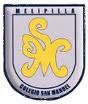 Unidad Técnica Pedagógica		Asignatura: Cs Naturales		Curso:  2° año básico GUIA  N° 4 DE CIENCIAS NATURALESFecha Inicio: 18 de Mayo 				   Fecha Término: 29 de Mayo 2020OBJETIVOS DE APRENDIZAJE:(OA 07) Identificar la ubicación y explicar la función de algunas partes del cuerpo que son fundamentales para vivir: corazón, pulmones, estómago, esqueleto y músculos.(OA 08) Explicar la importancia de la actividad física para el desarrollo de los músculos y el fortalecimiento del corazón, proponiendo formas de ejercitarla e incorporarla en sus hábitos diarios.HABILIDADES / DESTREZAS:Explorar y experimentar, en forma guiada, con elementos del entorno a partir de preguntas dadas en forma individual y colaborativa utilizando la observación, manipulación y clasificación de materiales simples.Observar, medir y registrar los datos cuidadosamente utilizando unidades no estandarizadas. Manifestar compromiso con un estilo de vida saludable a través del desarrollo físico y el autocuidado. INDICACIONES GENERALES:Busca un lugar tranquilo y luminoso para trabajar. Pídele a un adulto o hermano mayor que te lea la guía con lo que harás en cada clase.Utilizarás para trabajar el texto y el cuaderno de actividades de la asignatura.Necesitarás un computador, notebook, tablet o celular con conexión a internet. Concéntrate y sigue las indicaciones.Cuida tu letra y el uso de las mayúsculasUna vez finalizada la actividad debes revisar tus y corregir los errores.Debes desarrollar las guías en los tiempos dados para que no se te junten actividades.Esto es muy importante: Debes enviar sólo cuando se te solicita en la actividad una fotografía del trabajo realizado al correo 2020utptiaeliana@gmail.com. No de todas las actividades que realices.Lección 2  ¿Qué te ocurre durante el ejercicio?Lección 2  ¿Qué te ocurre durante el ejercicio?Clase Lunes 18: Comenzaremos recordando la última actividad. Responde en tu cuaderno las preguntas de la página 19.Observa el video N°1“Mira lo que sucede con tu cuerpo cuando haces ejercicios”¿Qué te pareció el video?Ahora, coloca en tu cuaderno la fecha y copia el  título de la lección 2.Desarrolla las actividades de la página 20 y 21. Registra los resultados en la página 16 del cuadernillo de actividades.Clase Miércoles 20:  ¿Por qué es importante hacer ejercicios?Te invito a ver el video que nos muestra que le sucedió al cocodrilo Paco.Realiza las actividades de las páginas 22 y 23 del texto.Responde las preguntas de la página 23 en el cuaderno y copia lo que está abajo en el recuadro.Desarrolla la página 17 de cuadernillo de  actividades.Como no tienes a tu profesor de Ed. Física solicita la ayuda de un adulto.Responde en tu cuaderno las preguntas de la página 23 y copia en el recuadro que está abajo.Taller de Habilidades:Taller de Habilidades:Clase Lunes 25: Hoy aprenderás a hacer un pictograma.Copia en tu cuaderno lo que está en el recuadro:Lee y desarrolla las páginas 24 y 25 del libro, luego realiza las actividades del cuadernillo.Para hacer un pictograma en primer lugar debes tener datos o información que te permitan construirlo.Debes pedir ayuda de un adulto y llamar a 9 compañeros para solicitar sus datos y con ellos hacer tu pictograma de acuerdo a las páginas 17 y 18 del cuadernillo de actividades.Clase Lunes 25: Hoy aprenderás a hacer un pictograma.Copia en tu cuaderno lo que está en el recuadro:Lee y desarrolla las páginas 24 y 25 del libro, luego realiza las actividades del cuadernillo.Para hacer un pictograma en primer lugar debes tener datos o información que te permitan construirlo.Debes pedir ayuda de un adulto y llamar a 9 compañeros para solicitar sus datos y con ellos hacer tu pictograma de acuerdo a las páginas 17 y 18 del cuadernillo de actividades.Clase Miércoles 27 :  Con esta actividad me demostrarás lo que aprendiste, por eso debes tomarle una fotografía al pictograma y a las respuestas de tu cuaderno y enviarlas a mi correo.Apliquemos lo aprendido.Hacer en tu cuaderno un pictograma con la siguiente información:Título: Fruta favorita de mis amigos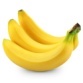 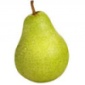 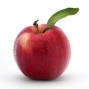 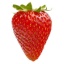 El valor es 1 y lo representas con el dibujo de cada fruta  Luego observa tu pictograma y responde en tu cuaderno:1.- ¿Cuántos amigos en total participaron en la muestra?2.- ¿Cuál es la fruta que más le agrada a mis amigos?3.- ¿Cuál es la fruta que menos le agrada a mis amigos?4.- ¿Qué fruta le agrada más a mis amigos peras o frutillas? Clase Miércoles 27 :  Con esta actividad me demostrarás lo que aprendiste, por eso debes tomarle una fotografía al pictograma y a las respuestas de tu cuaderno y enviarlas a mi correo.Apliquemos lo aprendido.Hacer en tu cuaderno un pictograma con la siguiente información:Título: Fruta favorita de mis amigosEl valor es 1 y lo representas con el dibujo de cada fruta  Luego observa tu pictograma y responde en tu cuaderno:1.- ¿Cuántos amigos en total participaron en la muestra?2.- ¿Cuál es la fruta que más le agrada a mis amigos?3.- ¿Cuál es la fruta que menos le agrada a mis amigos?4.- ¿Qué fruta le agrada más a mis amigos peras o frutillas? 